RESEAU PERINATAL LORRAIN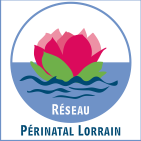 Fiche incident « IVG » 
(à télécharger sur www.reseauperinatallorrain/ivg/)A renvoyer par mail à : rpl@chru-nancy.fr ou fax à 03.83.34.44.49ou courrier à : Réseau Périnatal Lorrain - 10 rue du Docteur Heydenreich - CS 74213 - 54042 NANCY CedexCette fiche sera analysée par la coordination du Réseau qui vous recontactera si besoin pour plus de précisions. Après analyse, ces fiches sont totalement anonymisées (éléments directement ou indirectement nominatifs du patient, des professionnels, des établissements). Le bilan des incidents est fait sur les données anonymes dans le cadre de la commission IVG du Réseau Périnatal Lorrain.ORIGINE DU SIGNALEMENTNom du déclarant :						Fonction :  Structure ou adresse si libéral : 					Service :Téléphone où l’on peut vous joindre :Autre structure ou professionnel impliqué :Date et heure de l’incident :CARACTERISTIQUES DE L’INCIDENT réservé RPL							Numéro |_|_| |_|_|_[Type de structures ou de professionnels impliqués  Déclarant (cocher la case) :	 médecin hospitalier 	 SF hospitalière 	 SF libérale 	 médecin libéral          	 patient		 autre : ………………Interlocuteurs (cocher la case) :	 médecin hospitalier 	 SF hospitalière 	 SF libérale 	 médecin libéral          	 patient		 autre : ………………Objet de l’EIDemande d’IVG 			Délai de PEC  			    1ère consultation IVG médicamenteuse :         1ère prise médicamenteuse  	       	2ème prise médicamenteuse IVG chirurgicale    	Consultation en urgence au cours de l’IVG                Visite de contrôle   Autre       Précisez : …………………………………………………………………………………………….……………………………………………..DESCRIPTION ET CONSEQUENCES DU DYSFONCTIONNEMENTRésumé de l’histoire clinique :Niveau de gravité estimé pour le patient (entourer le chiffre correspondant à votre estimation)0	1	2	3	4	5	6	7	8	9	10anodin 								                   gravité extrêmeMesures immédiates prises pour corriger le dysfonctionnement :Propositions correctives éventuelles du déclarant : Modification des recommandations actuelles du Réseau. Laquelle ? Mise en place de recommandations particulières ou nouvelles. Si oui, lesquelles ? Autres :TRAITEMENT DE L’INCIDENTDestinataire de la réponse :Date de transmission de la réponse : Suites données à l’incidentMesures correctives pour éviter la récidive